Challenge 1: Choose a noun. Add 3 words into each of the columns. Challenge 2: pick out a word from each column to create 5 sentences. Can you use a preposition at the beginning of a sentence?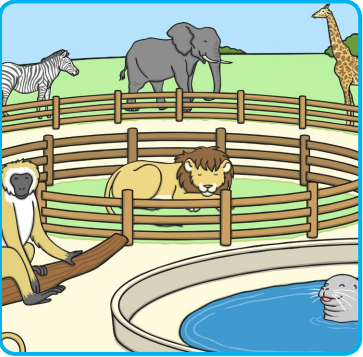 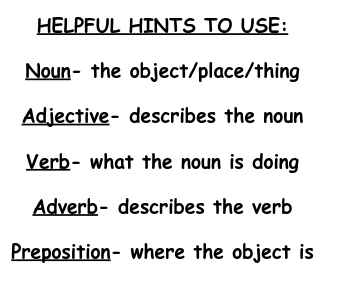 Challenge 1DeterminerAdjectiveNounVerbAdverbPrepositionChallenge 1AAn 